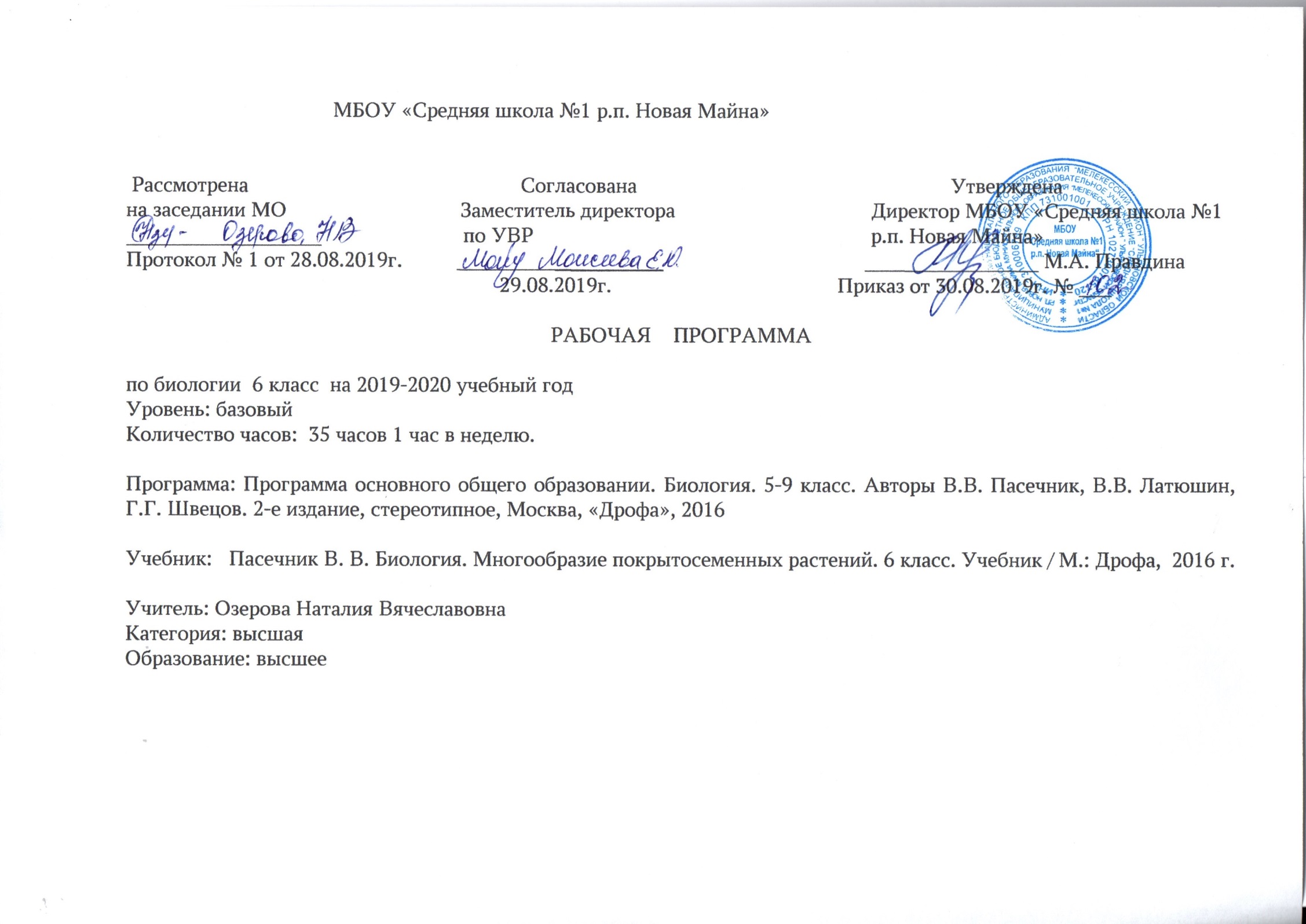 Пояснительная запискаНастоящая рабочая программа написана на основании следующих нормативных документов:Федеральный закон от 29.12.2012 года № 273-ФЗ «Об образовании в Российской Федерации».Федеральный государственный образовательный стандарт основного общего образования, утвержденного Приказом Министерства образования и науки Российской Федерации от 17.12.2010 г № 1897 «Об утверждении федерального государственного образовательного стандарта основного общего образования».Образовательная программа   основного общего образования МБОУ  «Средняя школа №1 р.п. Новая Майна».Учебный план МБОУ  «Средняя школа №1 р.п. Новая Майна».Планируемые результаты освоения учебного предметаОбучающийся научится:• характеризовать особенности строения и процессов жизнедеятельности биологических объектов (клеток, организмов), их практическую значимость;• применять методы биологической науки для изучения клеток и организмов: проводить наблюдения за живыми организмами, ставить несложные биологические эксперименты и объяснять их результаты, описывать биологические объекты и процессы;• использовать составляющие исследовательской и проектной деятельности по изучению живых организмов (приводить доказательства, классифицировать, сравнивать, выявлять взаимосвязи);• ориентироваться в системе познавательных ценностей: оценивать информацию о живых организмах, получаемую из разных источников; последствия деятельности человека в природе.Обучающийся получит возможность научиться:• соблюдать правила работы в кабинете биологии, с биологическими приборами и инструментами;• использовать приёмы оказания первой помощи при отравлении ядовитыми растениями, работы с определителями растений; выращивания и размножения культурных растений;• выделять эстетические достоинства объектов живой природы;• осознанно соблюдать основные принципы и правила отношения к живой природе;• ориентироваться в системе моральных норм и ценностей по отношению к объектам живой природы (признание высокой ценности жизни во всех её проявлениях, экологическое сознание, эмоционально-ценностное отношение к объектам живой природы);• находить информацию о растениях в научно-популярной литературе, биологических словарях и справочниках, анализировать, оценивать её и переводить из одной формы в другую;• выбирать целевые и смысловые установки в своих действиях и поступках по отношению к живой природе.Предметные результаты обученияОбучающиеся должны знать:взаимосвязь растений с другими организмами;растительные сообщества и их типы;закономерности развития и смены растительных сообществ;о результатах влияния деятельности человека на растительные сообщества и влияния природной среды на человека.Обучающиеся должны уметь:устанавливать взаимосвязь растений с другими организмами;определять растительные сообщества и их типы;объяснять влияние деятельности человека на растительные сообщества и влияние природной среды на человека;проводить фенологические наблюдения за весенними явлениями в природных сообществах.Метапредметные результаты обученияОбучающиеся должны уметь:под руководством учителя оформлять отчёт, включающий описание объектов наблюдений, их результаты, выводы;организовывать учебное взаимодействие в группе (распределять роли, договариваться друг с другом и т. д.).Личностные результаты обучениявоспитание чувства гордости за российскую биологическую науку;знание и соблюдение учащимися правил поведения в природе;понимание основных факторов, определяющих взаимоотношения человека и природы;умение реализовывать теоретические познания на практике;осознание значения обучения для повседневной жизни и осознанного выбора профессии;понимание важности ответственного отношения к обучению, готовности и способности учащихся к саморазвитию и самообразованию на основе мотивации к обучению и познанию;умение учащихся проводить работу над ошибками для внесения корректив в усваиваемые знания;воспитание в учащихся любви к природе, чувства уважения к учёным, изучающим растительный мир, и эстетических чувств от общения с растениями;признание учащимися прав каждого мнение;проявление готовности к самостоятельным поступкам и действиям на благо природы;умение отстаивать свою точку зрения;критичное отношение учащихся к своим поступкам, осознание ответственности за их последствия;понимание необходимости ответственного, бережного отношения к окружающей среде;умение слушать и слышать другое мнение;умение оперировать фактами как для доказательства, так и для опровержения существующего мнения.Содержание программы 1.Повторение курса 5 класса – 2 часаПовторение курса 5 класса.  Входная контрольная работа.2.Глава 1.  Строение и многообразие   покрытосеменных растений – 14 часов.Клетки, ткани и органы растений. Строение семян однодольных и двудольных растений. Виды корней и типы корневых систем. Зоны (участки) корня. Видоизменения корней. Побег. Почки и их строение. Рост и развитие побега. Внешнее строение листа. Клеточное строение листа. Видоизменения листьев. Строение стебля. Многообразие стеблей. Видоизменения побегов. Цветок и его строение. Соцветия. Плоды и их классификация. Распространение плодов и семян. ДемонстрацияВнешнее и внутреннее строения корня. Строение почек (вегетативной и генеративной) и расположение их на стебле. Строение листа. Макро и микро строение стебля. Различные виды соцветий. Сухие и сочные плоды.Лабораторные  работы: №1.Строение семян двудольных  растений. №2.Строение зерновки пшеницы. №3.Стержневая и мочковатая корневые системы. №4.Корневой чехлик и корневые волоски. №5.Строение почек. Расположение почек на стебле. №6.Листья простые и сложные, их жилкование и месторасположение. №7.Строение кожицы листа. №8.Клеточное строение листа. №9.Внутреннее строение ветки дерева. №10.Строение клубня. №11.Строение луковицы. №12.Строение цветка.   №13.Соцветия. №14.Классификация плодов.3.Глава 2. Жизнь растений  Процессы жизнедеятельности: обмен веществ и превращение энергии, питание, фотосинтез, дыхание удаление продуктов обмена, транспорт веществ. Минеральное и воздушное питание растений. Фотосинтез. Дыхание растений. Испарение воды. Листопад. Передвижение воды и питательных веществ в растении. Прорастание семян. Регуляция процессов жизнедеятельности. Способы размножения растений. Размножение споровых растений. Размножение голосеменных растений. Половое и бесполое (вегетативное) размножение покрытосеменных растений.ДемонстрацияОпыты, доказывающие значение воды, воздуха и тепла для прорастания семян; питание проростков запасными веществами семени; получение вытяжки хлорофилла; поглощение растениями углекислого газа и выделение кислорода на свету; образование крахмала; дыхание растений;испарение воды листьями; передвижение органических веществ по лубу.  Практические работы№1.Передвижение воды и минеральных веществ по  стеблю№2.Вегетативное размножение комнатных растений.№3.Определение всхожести семян растений и их посев.4.Глава 3. Классификация растений – 6 часов.Основные систематические категории: вид, род, семейство, класс, отдел, царство. Знакомство с классификацией цветковых растений. Класс Двудольные растения. Морфологическая характеристика 3—4 семейств растений, произрастающих в Мелекесском районе. Класс Однодольные растения. Морфологическая характеристика злаков и лилейных. Важнейшие сельскохозяйственные растения, выращиваемые в Мелекесском районе, биологические основы их выращивания и народнохозяйственное значение. ДемонстрацияЖивые и гербарные растения, районированные сорта важнейших сельскохозяйственных растений.Лабораторные и практические работыВыявление признаков семейства по внешнему строению растений.5.Глава 4. Природные сообщества – 3 часаВзаимосвязь растений с другими организмами. Симбиоз. Паразитизм. Растительные сообщества и их типы. Развитие и смена растительных сообществ. Влияние деятельности человека на растительные сообщества и влияние природной среды на человека. ЭкскурсииПриродное сообщество и человек. Фенологические наблюдения за весенними явлениями в природных сообществах.Тематическое планированиеБиология. Многообразие покрытосеменных растений.   6 класс   (35 часов, 1 час в неделю)   ПРИЛОЖЕНИЕКалендарно - тематическое планированиеБиология. Многообразие покрытосеменных растений.   6 класс   (35 часов, 1 час в неделю)  на 2019 – 2020 учебный год.№п/пНаименование раздела, темыВсего      часовЛабораторные работыПрактические работыКонтрольные работы1.Повторение курса 5 класса212.Глава 1.  Строение и многообразие   покрытосеменных растений 14142.Глава 2. Жизнь растений 1033.Глава 3. Классификация растений 614.Глава 4. Природные сообщества 3Итого 351441 №   Тема урокаКоличество часов123Повторение курса 5 класса2 1Клеточное строение организмов. Царства  Бактерии и Грибы. Царство Растения.12Входная контрольная работа №11Глава  1. Строение и многообразие покрытосеменных растений143Строение семян двудольных растений.14Строение семян однодольных растений.15Виды корней. Типы корневых систем.16Строение корней.17Условия произрастания и видоизменения корней.18Побег. Почки и их строение. Рост и развитие побега.19Внешнее строение листа.110Клеточное строение листа. Видоизменение листьев.111 Строение стебля. Многообразие стеблей .112Видоизменение побегов.113 Цветок и его строение. 114Соцветия115Плоды  и их классификация.116Распространение плодов и семян1 Глава 2. Жизнь растений1017 Минеральное питание растений118Фотосинтез119Дыхание растений120Испарение воды растениями. Листопад121Передвижение воды и питательных веществ в растении122Прорастание семян123Способы размножения растений124Размножение споровых растений  125Размножение семенных растений126Вегетативное размножение покрытосеменных растений1Глава 3. Классификация растений.627Систематика растений128 Класс Двудольные растения. Семейства Крестоцветные и Розоцветные.129Семейство Пасленовые и Бобовые.130Семейство Сложноцветные131Класс Однодольные. Семейство Злаковые и Лилейные132Важнейшие сельскохозяйственные растения.1Глава 4.Природные сообщества.333 Природные  сообщества. Взаимосвязи в растительном  сообществе.134Развитие и смена растительных сообществ.135Влияние хозяйственной деятельности человека на растительный мир. 1 №   Тема урокаКоличество часов Дата планДата     факт12345Повторение курса 5 класса2 1Клеточное строение организмов. Царства  Бактерии и Грибы. Царство Растения.1 03.092Входная контрольная работа №11 10.09Глава  1. Строение и многообразие покрытосеменных растений143Строение семян двудольных растений.1 17.094Строение семян однодольных растений.124.095Виды корней. Типы корневых систем.102.106Строение корней.109.107Условия произрастания и видоизменения корней.116.108Побег. Почки и их строение. Рост и развитие побега.123.109Внешнее строение листа.110Клеточное строение листа. Видоизменение листьев.111 Строение стебля. Многообразие стеблей .112Видоизменение побегов.113 Цветок и его строение. 114Соцветия115Плоды  и их классификация.116Распространение плодов и семян1 Глава 2. Жизнь растений1017 Минеральное питание растений118Фотосинтез119Дыхание растений120Испарение воды растениями. Листопад121Передвижение воды и питательных веществ в растении122Прорастание семян123Способы размножения растений124Размножение споровых растений  125Размножение семенных растений126Вегетативное размножение покрытосеменных растений1Глава 3. Классификация растений.627Систематика растений128 Класс Двудольные растения. Семейства Крестоцветные и Розоцветные.129Семейство Пасленовые и Бобовые.130Семейство Сложноцветные131Класс Однодольные. Семейство Злаковые и Лилейные132Важнейшие сельскохозяйственные растения.1Глава 4.Природные сообщества.333 Природные  сообщества. Взаимосвязи в растительном  сообществе.134Развитие и смена растительных сообществ.135Влияние хозяйственной деятельности человека на растительный мир. 1